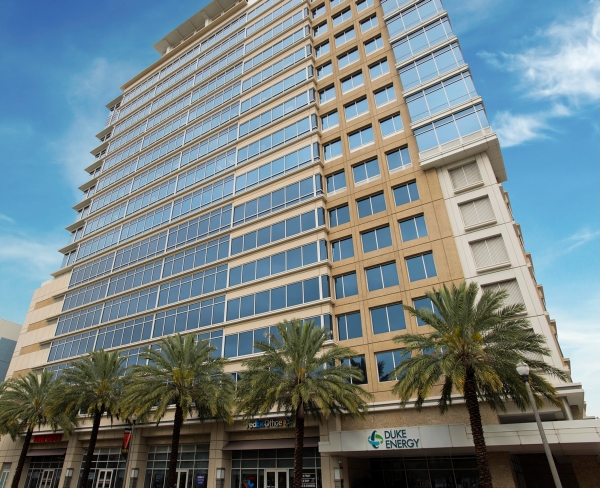 Meeting LocationDuke Energy299 1st Avenue NorthSt. Petersburg, FL 33701Room- FLRH 801Parking – Sundial Parking Lot117 2nd St. N., St. Petersburg, FL 33701Directions From Tampa Airport to Sundial ParkingGo N. on George J. Bean Pkwy toward Ground TransportationMerge onto I-275 toward St. PetersburgMerge onto I-375 E. via EXIT 23A on the left toward Sundial/The PierI-375 E becomes 4th Ave. N./US-92 E/FL-595Turn right onto 4th St N./FL-687Take the 2nd left onto 2nd Ave. N.Turn right onto 2nd St N.117 2nd St. N., St. Petersburg, FL 33701 (117 2nd St. N. is on the left)Ground TransportationRental CarsShuttle Service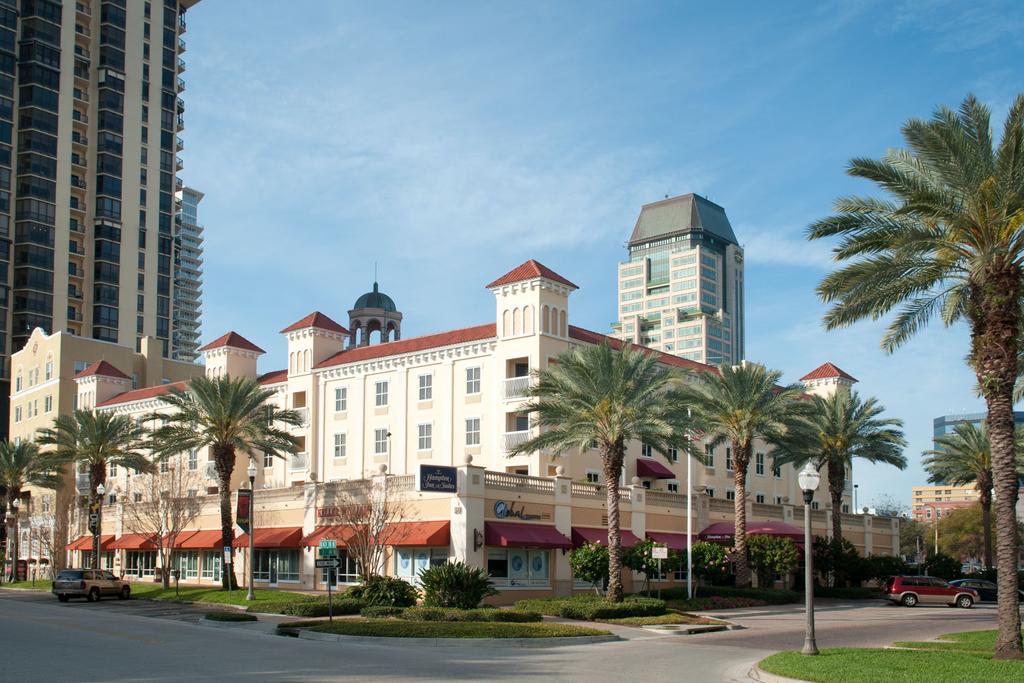 Hampton Inn & Suites80 Beach Drive NortheastSt Petersburg, FL 33701727-892-9900Valet Parking only - $16.00 per dayDuring your stay your hotel providesComplimentary InternetGym/fitness c enter useOutdoor poolAutomated Teller (ATM) Baggage Storage Beverage Area, Complimentary Breakfast Area, Complimentary Coin Laundry ($1.50) Electric Service Elevators Laundry/Valet Service Luggage Hold On-Site Convenience Store Safety Deposit Box Snack Shop 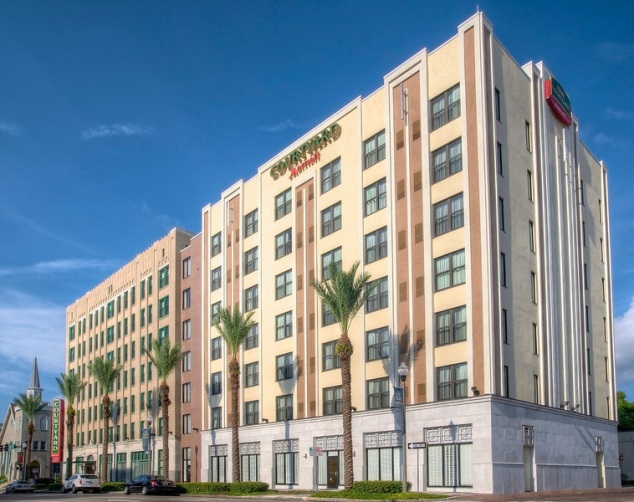 Marriott Courtyard300 4th Street NorthSt Petersburg, FL 33701727-450-6200Valet Parking only - $15.00 per dayDuring your stay your hotel providesShuttle service to Duke Energy and downtown areaComplimentary InternetComplimentary breakfastBISTROBeauty shop, nearby (referral at front desk)Automated Teller nearbyCoffee/tea in-roomHousekeeping service dailyLaundry on-siteLaundry on-site, coin operatedNewspaper in lobbyPhone calls: Toll-freeSafe deposit boxes, front deskValet dry-cleaningMobility accessible roomsFitness Center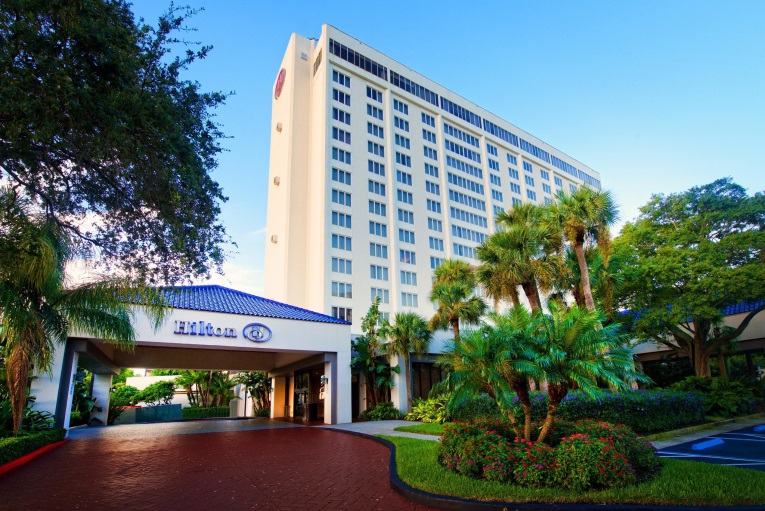 Hilton St. Petersburg Bayfront333 1st Street SouthSt. Petersburg, FL  33701727-894-5000Self -parking only - $16.00 per dayDuring your stay your hotel providesFitness RoomJogging path along BayPoolRefrigerators in rooms24 hr Pavilion Pantry Market Automated Teller (ATM) Baggage Storage Bar Area Concierge Desk Digital Key Available Electric Service Elevators Gift Shop Guest Activity/Recreation Desk Laundry/Valet Service Lounge Luggage Hold Multi-Lingual Staff Room Service 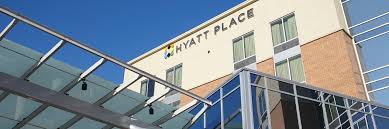 Hyatt Place St. Petersburg / Downtown25 2nd Street NorthSt. Petersburg, FL  33701727-220-0950Self -parking only - $12.00 per dayDuring your stay your hotel providesFree Wi-FiFree breakfast of cage-free eggs, all-natural bacon, Greek yogurt, and moreAll-day dining from the 24/7 Gallery Market and 24/7 Gallery MenuCoffee to Cocktails BarHeated rooftop pool24/7 GymLaundry and dry cleaningPet-friendly rooms